Câmara Municipal de Congonhinhas    Rua: Oscar Pereira de Camargo, 396 – Centro – Fone: (43) 3554.1361- Cep: .86.320-000 – Congonhinhas – Pr.36ª REUNIÃO ORDINÁRIA A SER REALIZADA EM 30/11/2021.				Pauta do dia:PROJETOS DE LEIS EM APRECIAÇÃO:Projeto de Lei nº 031/2021, que dispõe sobre o Plano Plurianual (PPA) 2022 a 2025 do Município de Congonhinhas e dá outras providências;Projeto de Lei nº 032/2021, que Estima a Receita e Fixa o Limite das Despesas do Município de Congonhinhas, para o exercício financeiro de 2022.Projeto de Lei nº 039/2021, que dispõe sobre a Lei de Diretrizes Orçamentária para a elaboração da Lei Orçamentária do exercício de 2022, e dá outras providências.Projeto de Lei nº 040/2021 que dispõe sobre a abertura de Crédito Adicional Especial para o custeio de despesas de indenização e restituição;Projeto de Lei nº 042/2021, que autoriza o Executivo Municipal celebrar convênio com o Centro de Apoio e Reabilitação dos Portadores de Fissura Lábio Palatal de Londrina e Região – CEFIL e dá outras providências.OFÍCIOS/INDICAÇÕES:PEDIDO DO VEREADOR LUCIMAR ANGELO DE LIMA:1- Indica ao setor responsável, para analisar a possibilidade de abrir uma Rua na continuação da Travessa Ipê Roxo nas proximidades da antiga Madeireira, dando acesso a Travessa dos Coqueiros na Vila Olinda, a abertura de uma rua se faz necessário, pois o acesso pela Rua Olinda está bastante complicado, principalmente para transitar com veículos de médio e grande porte, devido ser rua estreita.PEDIDO DO VEREADOR NILSON RODRIGUES DA SANTOS:1- Indica ao setor competente, que seja arrumada a estrada do Bairro São Benedito, iniciando do trevo até o Patrimônio do Vaz, que seja patrolada e passado o rolo compressor.PEDIDOS DO VEREADOR EVERTON CARLOS MACHADO:1- Indica ao setor de limpeza pública, para que seja realizado serviços de limpeza no Patrimônio do Santa Maria;2- Indica ao setor competente, para que seja visto a possibilidade de adquirir aparelhos de Multi Estação Ar Livre para o Município.PEDIDOS DO VEREADOR CHELSE MARCOLINO SIMÕES:1- Solicita informações do cronograma da Quadra de Esportes do Patrimônio do Vaz, qual o valor atual? Teve Aditivos? Quantos?2- Solicita informações sobre o asfalto da entrada do Patrimônio Santa Maria, quais são as pendências, e se tem previsão para seu início da obra;3- Indica seja feito serviços de manutenção na Praça Municipal, a questão de uma revitalização, desde de pintura, questão de bancos que seja estudada a possibilidade de manutenção e aquisição de novos, bem como, a questão do gramado e etc...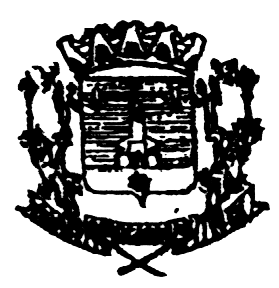 